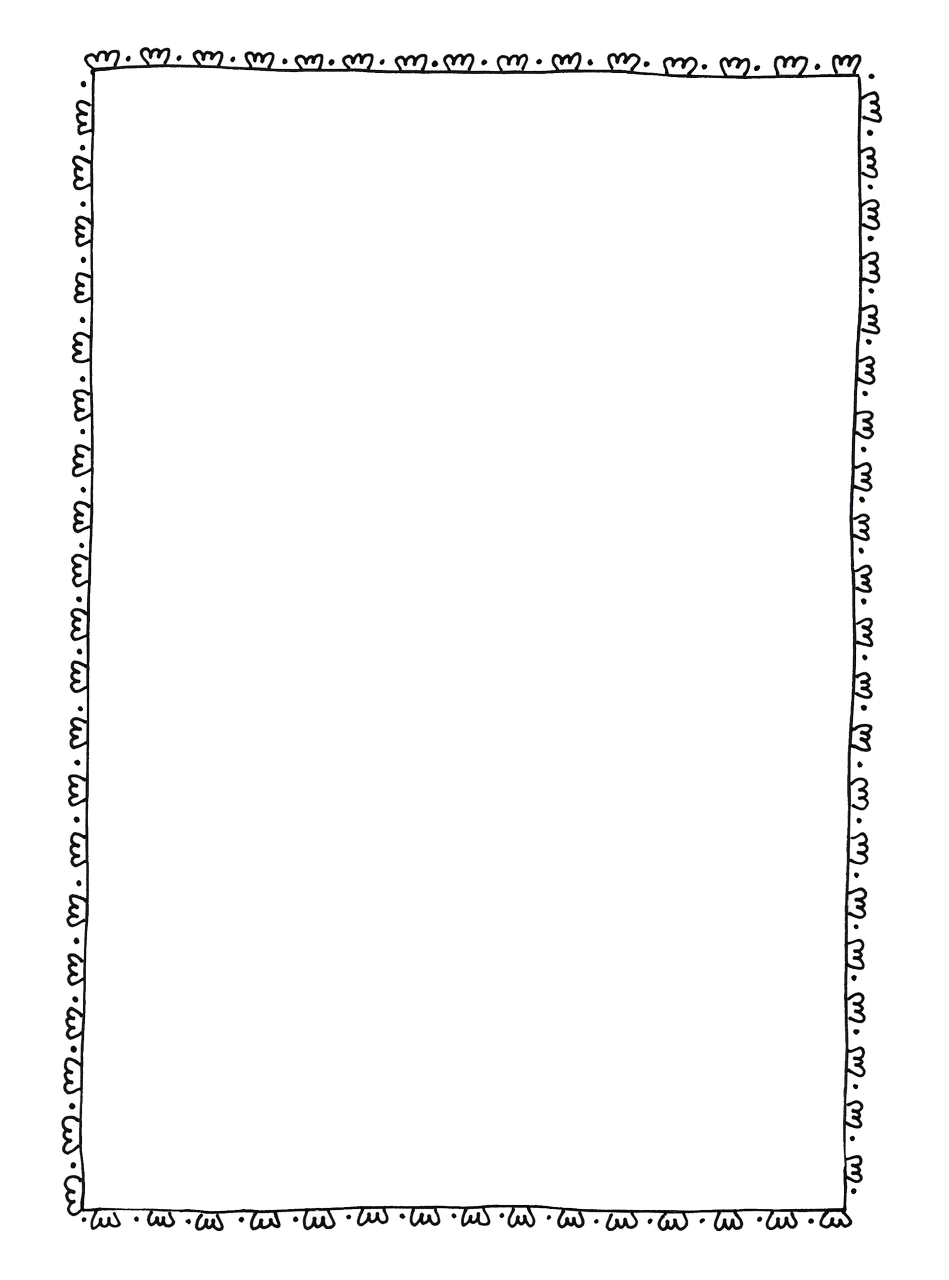 High-Frequency Words Pattern of the WeekChallenge Words(optional)animallifeenoughtookfourdrawsoftyawnsmallloggedstructurecompareconversation